食魚教育-『龍虎石斑』滿滿的營養載體
 長輩說常吃海魚、腦袋才會聰明，這可是有根據的！根據加拿大阿爾伯塔大學醫學院研究：海魚中的DHA、EPA、Omega-3，可以增強大腦記憶力，促進神經修復。
甚至有丹麥研究發現：孕婦吃魚比較能防止早產，出生的嬰兒也比一般的胎兒健康。所以呢！鼓勵大家可以多吃魚喔！【石斑魚計畫中，學校可以吃到的魚種是龍虎石斑魚喔!】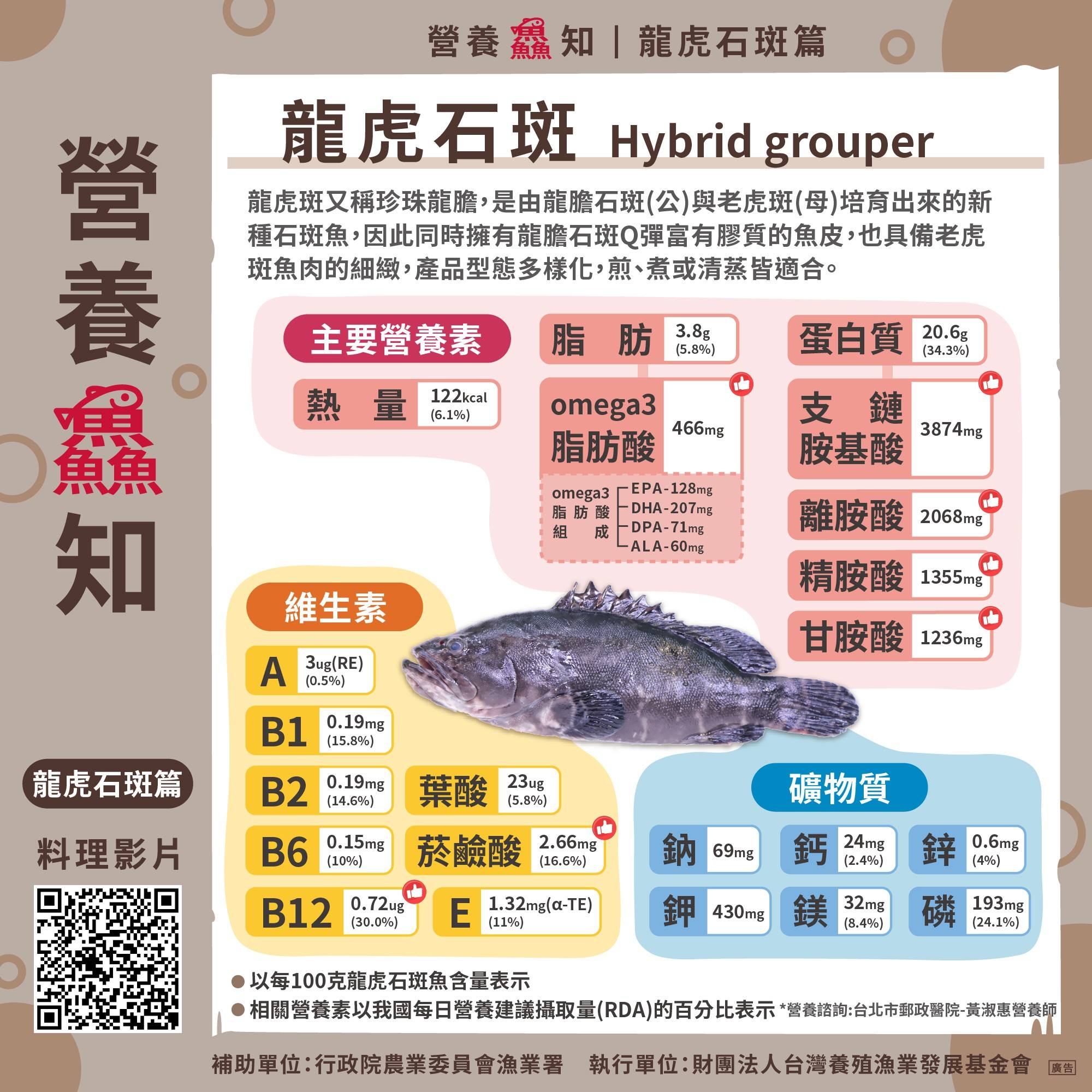 